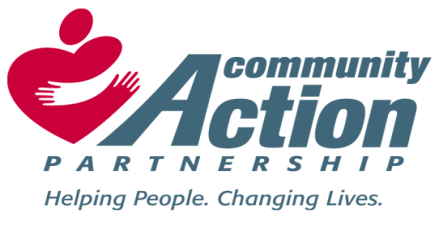 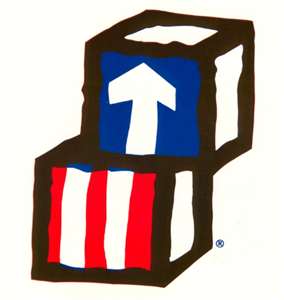 Bolivar County Community Action Agency, Inc.		Elnora Littleton, Executive DirectorEastgate Center, Suite 120				        Head Start/ Early Head Start Director             810 East Sunflower Road					Cleveland, MS 38732                                                                    Phone:	662-846-1491Fax:	662-843-0173Email:  alambert@bolivarcaa.org					TO:	ALL EMPLOYEES      FROM:	Dr. Regina Spivey, Human Resources Director/Trainer	RE:	JOB VACANCIES		        DATE:	September 8, 2021	Bolivar County Community Action Agency, Inc. has the following job openings:	COMMUNITY SERVICES CASE MANAGER (1)	Plans and implements the activities of the CSBG/LIHEAP programs in 	accordance with the Division of Community Services guidelines as directed by 	the Program Director. Case Management, Interviews, Assessments, Monitors 	and Excellent Customer Service.BS Degree in Social Work or a related field required.One (1) years’ experience in Case Management.	FAMILY SERVICES - PARENT ENGAGEMENT COORDINATOR (1) 	Serves as the Lead Case Manager, maintaining accurate ERSEA reports, 	guiding the implementation of the parenting curriculum, and assisting with 	program planning, policy development and training. Contributes to program 	improvement through evaluation, 	self-assessment, and other program develop 	efforts. Trains and supervises the Family Service Worker. 	BS Degree in Social Work or a related field required.MS License Required and one (3) years’ experience working with families and case management.	FAMILY SERVICES WORKER (1)	Assist in planning and implementing the activities of the department including 	parent activities and training designed to enhance family support and advocacy 	along with parent activities and training designed to enhance family support and 	advocacy under the supervision of the Family Services/ERSEA Director and the 	Family Services Parent Engagement Coordinator. BS Degree in Social Work or a related field required.One (1) years’ experience working with families. 	ESG-CV LEAD/CASE WORKER (1)-Rapid Re-Housing (this position is for 1 	year)          	This position implements the activities of the ESG-CV Program (working with the 	homeless) in accordance with the HUD and ESG-CV guideline. One of the 	primary responsibilities is to supervise Case Workers and HMIS Staff. Records 	Management, Community Outreach and Exceptional Customer Service are key 	components of this position. Must be willing to travel to Bolivar, Sunflower, 	Coahoma, Leflore, and Washington Counties.AA Degree in Social Work or a related field required. Two (2) years’ experiences in Case Management and Supervision required.	ESG-CV CASE WORKER (1)-Rapid Re-Housing (this position is for 1 year)          	This position implements the activities of the ESG-CV Program in accordance 	with the HUD and ESG-CV guidelines (working with the homeless). The 	primary source is to implement case management and to help clients obtain 	housing and become self-sufficient. Case Management, Data Entry, Records 		Management, Community Outreach and Exceptional Customer Service are key 	components of this position. Must be willing to travel to Bolivar, Sunflower, 	Coahoma, Leflore, and Washington Counties.AA Degree in Social Work or a related field required. One (1) years’ experience in Case Management required.	ESG-CV HMIS LEAD/Case Worker (1)-Rapid Re-Housing (this position is for 	1 year)          	This position implements the activities of the ESG-CV Program in accordance 	with the HUD guidelines (working with the homeless)). The HMIS Lead will 	enter confidential information into the program’s database. Compliance, 	Supervision, Reporting, Case Management, Data Entry, Records Management, 		Community Outreach and Exceptional Customer Service are key requirements of 	this position. Must be willing to travel to Bolivar, Sunflower, Coahoma, Leflore, 	and Washington Counties.AA Degree in Business Administration or a related field required.One (1) years’ experience in Case Management is required.Bolivar County Head Start/Early Head Start Program has the following job opening:  	BUS DRIVER (2) – Cleveland and Rosedale, MSTransport children to and from the center while following safety and DOT driving regulations. Maintain discipline on the bus and inspect and report maintenance needs. High School Diploma Preferred. Commercial Driver’s License with P & S Endorsements required.The ability to read and write required.One (1) years’ experience driving a bus required.Complete or possess an up-to-date Bus Driver Training Certificate. 	Must be able to pass a criminal background check, physical and drug 	screen. Mandatory COVID-19 Required.	DEADLINE TO APPLY – September 22. 2021	Please submit a cover letter of interest, resume and three (3) professional 	references via email to: alambert@bolivarcaa.org.  The deadline to apply is 	September 22, 2021.BCCAA provides equal employment opportunities to all employees and applicants for employment and prohibits discrimination and harassment of any type without regard to race, color, religion, age, sex, national origin, disability status, genetics, protected veteran status, sexual orientation, gender identity or expression, or any other characteristic protected by federal, state or local laws.